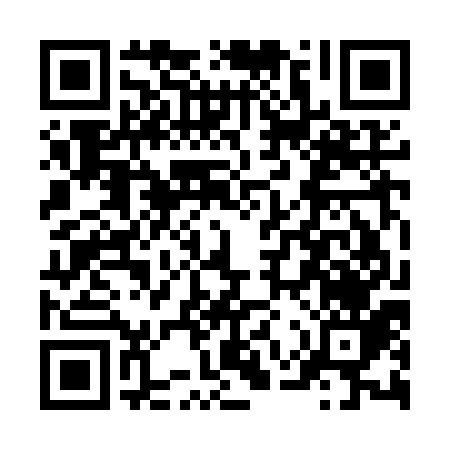 Ramadan times for Cobru, BelgiumMon 11 Mar 2024 - Wed 10 Apr 2024High Latitude Method: Angle Based RulePrayer Calculation Method: Muslim World LeagueAsar Calculation Method: ShafiPrayer times provided by https://www.salahtimes.comDateDayFajrSuhurSunriseDhuhrAsrIftarMaghribIsha11Mon5:105:106:5912:473:556:366:368:1812Tue5:085:086:5612:473:566:386:388:2013Wed5:065:066:5412:463:576:396:398:2114Thu5:045:046:5212:463:586:416:418:2315Fri5:015:016:5012:463:596:436:438:2516Sat4:594:596:4812:454:006:446:448:2717Sun4:564:566:4612:454:016:466:468:2818Mon4:544:546:4312:454:026:476:478:3019Tue4:524:526:4112:454:036:496:498:3220Wed4:494:496:3912:444:046:516:518:3421Thu4:474:476:3712:444:056:526:528:3622Fri4:444:446:3512:444:066:546:548:3823Sat4:424:426:3212:434:076:556:558:3924Sun4:394:396:3012:434:086:576:578:4125Mon4:374:376:2812:434:086:596:598:4326Tue4:344:346:2612:434:097:007:008:4527Wed4:324:326:2412:424:107:027:028:4728Thu4:294:296:2212:424:117:037:038:4929Fri4:264:266:1912:424:127:057:058:5130Sat4:244:246:1712:414:137:067:068:5331Sun5:215:217:151:415:148:088:089:551Mon5:195:197:131:415:148:108:109:572Tue5:165:167:111:405:158:118:119:593Wed5:135:137:081:405:168:138:1310:014Thu5:115:117:061:405:178:148:1410:035Fri5:085:087:041:405:188:168:1610:056Sat5:055:057:021:395:188:178:1710:077Sun5:025:027:001:395:198:198:1910:098Mon5:005:006:581:395:208:218:2110:119Tue4:574:576:561:385:218:228:2210:1410Wed4:544:546:541:385:218:248:2410:16